GAMBARAN ASUHAN KEPERAWATAN PADA PASIEN DIARE DALAM PEMENUHAN KEBUTUHAN CAIRANDI RUANG KENARI RS.DR. BRATANATA JAMBIKARYA TULIS ILMIAH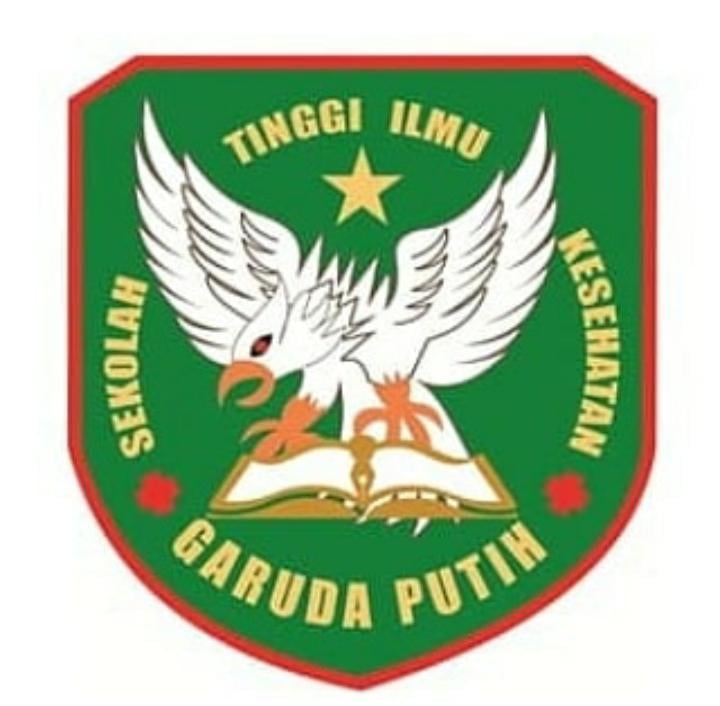 DISUSUN OLEH :NIKEN DWI WAHYUNI2019.20.1555PROGRAM STUDI D-III KEPERAWATAN SEKOLAH TINGGI ILMU KESEHATAN GARUDA PUTIH TAHUN 2022